Proposition de Programmation d’Histoire-géographie 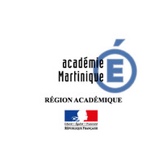 Terminales Séries technologiques (Rentrée 2020)Gilles Gaudion (LGT Frantz Fanon)Proposition de Programmation d’Histoire-géographie Terminales Séries technologiques (Rentrée 2020)Gilles Gaudion (LGT Frantz Fanon)Proposition de Programmation d’Histoire-géographie Terminales Séries technologiques (Rentrée 2020)Gilles Gaudion (LGT Frantz Fanon)Proposition de Programmation d’Histoire-géographie Terminales Séries technologiques (Rentrée 2020)Gilles Gaudion (LGT Frantz Fanon)Proposition de Programmation d’Histoire-géographie Terminales Séries technologiques (Rentrée 2020)Gilles Gaudion (LGT Frantz Fanon)Thèmes,Questions obligatoires,Sujets d’études. Capacités à mobiliser Proposition de démarche pédagogiqueProposition de planNotions essentielles+ (notions de 1ère à réactiver ) Durée/PériodePréparer les E3C1En Martinique, les élèves de 1ère n’ont pas passé les E3C1 en 2019-2020. Le MEN exige que ces élèves, désormais en terminale, passent l’épreuve au début de l’année scolaire 2020-2021.` Mobiliser les connaissances fondamentales Exploiter, organiser et confronter les informations Rédiger des réponses construitesPour tenter d’aider les élèves, on peut suivre cette démarche :  Classe inversée : Fournir le cours en amont sous forme de trace écrite ou de capsule vidéo et un ou deux documents se rapportant à un sujet d’étude, avec quelques questions guidant l’analyse. En classe : poser à l’écrit des questions de cours relative à la question obligatoire étudiée, puis les corriger avec les élèves. Corriger avec eux l’analyse du document faite à la maison.Le plan des chapitres concernés par les sujets choisis en 2019-2020 par l’équipe pédagogique de l’établissement pour les E3C1.Celles des chapitres concernés par les sujets choisisen 2019-2020 par l’équipe pédagogique de l’établissement pour les E3C1.6 heuresSeptembre 2020(On peut utiliser exceptionnellement les heures d’histoire-géographie et d’EMC)Pour utiliser ces 6 heures, on a retiré 1 heure à l’étude de chaque thème.HISTOIRE             Thème 1  Totalitarismes et Seconde Guerre MondialeQuestion obligatoire : « L’affirmation des totalitarismes et la guerre »Un Sujet d’étude au choix : « La guerre d’anéantissement à l’est et le génocide des Juifs »OU « De Gaulle et la France libre »Comment les régimes totalitaires ont-ils conduit à la violence extrême de la seconde Guerre Mondiale ? Identifier les ressources d’un contexte historique + Employer les notions et le lexique acquis en histoire à bon escient. Ex : Quelles sont les caractéristiques communes des régimes totalitaires de l’entre-deux-guerres ?  À partir d’un ou deux films courts, établir une carte mentale. Identifier et expliciter les dates et les acteurs clés des grands évènements + Mettre en relation des faits de localisation différente. Analyser une ou deux cartes historiques du conflit et de ses conséquences et établir une chronologie et une spatialisation des évènements. Mettre un évènement en perspective + Savoir lire, comprendre et critiquer des documents spécifiques + Préparer aux E3C3 Traiter 5 questions écrites portant sur 1 ou 2 documents distincts. S’approprier un questionnement historique + Construire et vérifier des hypothèses sur une situation historique. Ex : Quelle a été l’attitude de la France durant la Seconde Guerre Mondiale : collaboration, résistance ? À partir de l’analyse collective de quelques documents, rédiger un paragraphe en deux parties. Mettre un évènement ou une figure en perspective. + Procéder à l’analyse critique d’un document selon une approche historique + Préparer aux E3C3 Traiter 5 questions écrites portant sur 1 document et compléter.L’affirmation des totalitarismes et la guerreI) Les régimes totalitaires de l’entre-deux-guerres : les exemples de l’URSS de Staline et de l’France nazie1°) Des régimes de partis uniques qui naissent en temps de crise, contrôlent strictement leurs sociétés et cherchent à créer des hommes nouveaux, conformes à leurs idéologies.2°) Des dictatures qui terrorisent et persécutent leurs populations.II) La seconde guerre mondiale (1939-1945) : un conflit d’une violence inouïe1°) Un conflit planétaire2°) Le génocide des Juifs Ou bien traiter la question à partir du Sujet d’étude : La guerre d’anéantissement à l’est et le génocide des Juifs3°) La victoire des Alliés et les bases d’un nouvel ordre mondialIII) La France dans la guerre 1°) Un pays vaincu et occupé qui collabore avec l’Allemagne nazie : la France de Vichy2°) Les Français qui résistent : Résistance intérieure et France libreOu bien traiter la question à partir du Sujet d’étude : De Gaulle et la France libreRégime autoritaire.Totalitarisme.Mobilisation. Front. Antisémitisme.Génocide. Crime contre l’humanité. Traité.Collaboration. Résistance. 7-8 heuresOctobre et Novembre 2020Période coupée par les vacances de la Toussaint du 24/10 au 9/11.GÉOGRAPHIE                         Thème 1 Mers et océans, au cœur de la mondialisation.Question obligatoire «Mers et océans : vecteurs essentiels de la mondialisation »Un Sujet d’étude au choix : « Les réseaux de câbles sous-marins : des infrastructures essentielles de la mondialisation. »OU« Le détroit de Malacca : un point de passage majeur et stratégique. »En quoi les espaces maritimes sont-ils au coeur de la mondialisation ?  Identifier les contraintes et les ressources d’une situation géographique + Savoir lire, comprendre et critiquer des documents spécifiques + Préparer aux E3C3. Ex : En quoi les réseaux de câbles sous-marins ou le détroit de Malacca sont-ils essentiels à la mondialisation et quelles interactions leur contrôle génère-t-il entre les acteurs concernés ? Traiter 5 questions écrites portant sur 2 documents distincts et compléter en apportant les connaissances supplémentaires, indispensables à la compréhension du sujet d’étude. Nommer et localiser les grands repères géographiques + Savoir lire, comprendre et critiquer une carte. Analyser une carte géostratégique des espaces maritimes et construire un tableau répertoriant les activités économiques, les ressources et les modes de contrôle des mers et des océans. + Réaliser un croquis simple du monde rappelant les grands repères géographiques et les passages maritimes stratégiques.Sujet d’étude : « Les réseaux de câbles sous-marins : des infrastructures essentielles de la mondialisation. »                                Ou bien Sujet d’étude : « Le détroit de Malacca : un point de passage majeur et stratégique. »«Mers et océans : vecteurs essentiels de la mondialisation »La maritimisation de l’économieLes ressources maritimesLes enjeux stratégiques des mers et des océansMaritimisation. Mondialisation.Canaux et détroits internationaux. Route maritime. 6-8 heuresDécembre 2020 et 1ère semaine ou 1ère quinzaine de janvier 2021Période coupée par les vacances de Noël du 19/12/2020 au 4/01/2021.HISTOIRE              Thème 2 Du monde bipolaire au monde multipolaireQuestion obligatoire : Le monde de 1945 à nos joursUn Sujet d’étude au choix : De Youri Gagarine à la guerre des étoilesOULe 11 septembre 2001 Comment les relations internationales ont elles évolué depuis 1945 ? Utiliser une approche historique pour mener une analyse ou construire une argumentation. + Savoir lire, comprendre et critiquer des documents spécifiques. Ex : En quoi la compétition spatiale entre les EUA et l’URSS reflète-t-elle la Guerre froide ? Analyser 1 ou 2 courtes vidéos en questionnant les élèves sur les aspects scientifiques et technologiques et les enjeux militaires et symboliques de la conquête spatiale + Faire rédiger un paragraphe argumenté. Identifier et nommer les périodes historiques, les continuités et ruptures chronologiques A partir d’une chronologie et de quelques documents illustrant ses principaux évènements, construire un plan chronologique de la Guerre froide, en 3 parties. Confronter le savoir acquis en histoire avec ce qui est entendu, lu et vécu + Mettre en relation des faits ou événements de natures, de périodes, de localisations différentes.  Interroger les élèves sur leur vision de la décolonisation et de l’après + Analyser une carte historique mondiale de la décolonisation et distribuer des exposés guidés sur Frantz Fanon (Guerre d’Algérie) et Kwame N’Krumah (indépendance négociée du Ghana) + discuter des notions de tiers-monde et de néocolonialisme. Construire et vérifier des hypothèses sur une situation historique. Ex : Confrontés à de nouvelles puissances et de nouveaux dangers, les EUA, vainqueurs de la Guerre froide, ne sont pas l’hyperpuissance. Analyser une carte des conflits dans le monde depuis 1991 et en déduire la trace écrite. Mettre un évènement en perspective. En quoi les attentats du 11/09/2001 sont-ils révélateurs de la fragilité des EUA et de la nouvelle dangerosité du monde + Préparer les E3C3. Traiter 5 questions écrites portant sur 1 document et compléter. Utiliser les outils numériques pour produire des présentations. + Identifier et évaluer les ressources pertinentes en histoire- géographie.  Déterminer une dizaine de grandes étapes de la construction européenne et confier à autant de petits groupes d’élèves la tâche d’en faire une recherche web et d’en dresser un court topo, tout en notant soigneusement les sources utilisées + Faire une présentation numérique des dites étapes.Sujet d’étude : De Youri Gagarine à la guerre des étoilesLe monde de 1945 à nos joursI) La Guerre froide : un monde bipolaire, un conflit multiface (1947-1991)1°) L’apogée de l’affrontement (1947-1962)2°) La Détente (1962-1980)3°) L’effondrement du bloc soviétique (1980-1991)II) La décolonisation et l’émergence du tiers-monde1°) Des décolonisations violentes2°) Des indépendances négociées3°) L’émergence du tiers-mondeIII) Les relations internationales depuis 1991 : un monde multipolaire, de nouvelles formes de conflit.1°) Le succès éphémère du multilatéralisme (1991-2001)2°) De nouvelles formes de conflit : Attentats terroristes et cyber-attaquesOu bien, traiter la question avec le sujet d’étude : le 11 septembre 2001(Voir plus bas)3°) Un monde multipolaireSujet d’étude : Le 11 septembre 2001 IV) Le projet européen et les grandes étapes de sa réalisationGuerre froide. Monde bipolaire.Décolonisation. Monde multipolaire. Construction européenne. Diplomatie5-6 heures2è quinzaine de janvier, 1ère et dernière semaine de février 2021Période coupée par les vacances de Carnaval du 6/02 au 22/02.GÉOGRAPHIE                Thème 2	Des territoires inégalement intégrés dans la mondialisation, en fonction des décisions publiques et des stratégies des entreprises.Question obligatoire : « Des dynamiques territoriales contrastées au sein de la mondialisation »Un Sujet d’étude au choix : « New York, un centre de la mondialisation. »OU L’aéroport de Paris- Roissy-Charles de Gaulle, un hub au cœur des échanges européens en concurrence avec de nombreux grands aéroports mondiaux.Comment la mondialisation influence-t-elle l’organisation et la hiérarchisation des territoires ? Mettre en relation des faits de natures, de localisations différentes Confrontez une carte montrant la répartition et la nature des implantations d’une FTN et 1 ou 2 documents illustrant la manière dont les décideurs publics cherchent à attirer les FTN sur leur territoire.Construire un tableau ou une carte mentale. S’approprier un questionnement géographique.  Ex : En quoi, malgré la modernité des moyens de transport et de communication, les distances sont-elles encore un frein aux échanges ? Analyser deux cartes du même territoire dont une anamorphose illustrant les temps de transport. Utiliser une approche géographique pour mener une analyse ou construire une argumentation + Préparer aux E3C3.  Ex : Quels sont les enjeux de l’organisation du territoire d’une ville mondiale ou d’un hub aéroportuaire et quelles sont les interactions entre les acteurs sur ces territoires ? Traiter 5 questions écrites portant sur 1 ou 2 documents distincts. Mettre en œuvre le changement d’échelles, ou l’analyse à différentes échelles (multiscalaire) + Nommer et localiser lesprincipaux processus et phénomènes étudiés. + Réaliser des productions graphiques et cartographiques dans le cadre d’une analyse  Confronter des cartes des principaux flux internationaux aux échelles mondiale et nationale + Produire une carte de synthèse de l’inégale intégration des territoires dans la mondialisation.Des dynamiques territoriales contrastées au sein de la mondialisationI) Les dynamiques de la mondialisation : des moteurs et des freins1°) Les choix des décideurs publics et les stratégies internationales des entreprises2°) L’inégale maîtrise des territoires : les distancesSujet d’étude : New York, un centre de la mondialisation.Ou bienL’aéroport de Paris- Roissy-Charles de Gaulle, un hub au cœur des échanges européens en concurrence avec de nombreux grands aéroports mondiaux.	II) Des pôles et des espaces moteurs de la mondialisation à toutes les échelles1°) Hubs, métropoles, littoraux…2°) La Triade et les pays émergents : la nouvelle Division Internationale du TravailIII) Des espaces en marge de la mondialisation à toutes les échellesFlux ProductionRéseau international de productionCentre de décision.Agglomération urbaine Métropole / métropolisation Ville Hub logistique aéroportuaire. Plateforme multi- modale.Centre- périphérie6-8 heuresMars 2021Les vacances de Pâques se dérouleront du 27/03 au 12/04HISTOIRE               Thème 3  La France de 1945 à nos jours, une démocratieQuestion obligatoire : La France depuis 1945, politique et sociétéUn Sujet d’étude au choix : « La guerre d’Algérie (1954-1962) »             OU  « L’évolution de la place et des droits des femmes dans la société française »Comment ont évolué le modèle républicain, la société française et la place de la France dans le monde depuis 1945 ? Identifier et nommer les périodes historiques, les continuités et ruptures chronologiques. + Identifier et expliciter les dates et acteurs des grands événements. Ex : En quoi, la Vème République marque-t-elle une rupture institutionnelle avec la IVème République et le GPRF ? Confronter deux schémas présentant le fonctionnement et l’évolution des institutions de la IVème et de la Vème Républiques, puis construire un tableau comparatif et une chronologie en deux parties. S’approprier un questionnement historique + Savoir lire, comprendre et critiquer des documents d’histoire.En amont, fournir le cours sous la forme d’une trace écrite ou d’une capsule vidéo. En classe, diviser les élèves en 2 groupes d’ilots et confier à chaque groupe un ensemble différent de 3 documents portant sur des aspects distincts de la guerre. Consigne : formuler la question problématique à laquelle répond chaque document. Mettre en relation des faits ou évènements de natures, de périodes, de localisations différentes. Ex : En quoi la construction européenne et la « Françafrique » sont-elles des moyens pour la France de garder un peu de sa puissance perdue avec la décolonisation ? À partir d’une carte historique, dresser la chronologie de la décolonisation française, puis via 2 films ou 2 petits ensembles documentaires, faire le bilan de ce que l’Europe et la présence française en Afrique apportent à la puissance française. Savoir lire, comprendre et critiquer des séries statistiques... Ex Quelles transformations sociales ont marqué la population de la France depuis 1945 ? Diviser les élèves en 2 groupes d’ilots et donner à chaque groupe un ensemble documentaire statistique distinct et complémentaire avec pour consigne d’indiquer l’évolution globale de la démographie, l’immigration, le mariage, la composition de la population active, la place des femmes (sauf si le sujet d’étude choisi est consacré aux femmes)… Procéder à l’analyse critique d’un document selon une approche historique Analyse détaillée et contextualisée d’un document emblématique de l’évolution des droits des femmes, par exemple le discours de Simone Veil présentant le projet de loi de dépénalisation de l’IVG. + Compléter par une chronologie des droits acquis et deux séries statistiques sur la place des femmes dans la population active et parmi les élus.La France depuis 1945, politique et sociétéI) Le modèle républicain français depuis 1944 1°) Le GPRF et la IVème République (1944-1958)2°) La Vème République (depuis 1958)Sujet d’étude :       La guerre d’Algérie (1954-1962)II) La France dans le monde depuis 1945 1°) La fin de l’empire colonial 2°) La France dans la construction européenne3°) La « Françafrique » III) Les transformations de la société française depuis 1945 Sujet d’étude :                     L’évolution de la place et des droits des femmes dans la société française.Régime politique. RépubliqueDémocratie. Souveraineté nationale Egalité devant la loi Libertés fondamentales Institutions. Laïcité Nation EmpireColonisation Société coloniale  Décolonisation. Puissance. Industrialisation Urbanisation Droit de grève ImmigrationParité6-7 heuresAvril et 1ère quinzaine de mai 2021Le pont de l’Ascension aura lieu du 13 au 17 maiGÉOGRAPHIE                   Thème 3  La France et ses régions dans l’Union Européenne et dans la mondialisation : lignes de force et recompositionsQuestion obligatoire : Les lieux de l’influence française dans la mondialisationUn Sujet d’étude au choix : Le centre spatial guyanais (Kourou) : coopérer pour s’affirmer à l’échelle mondiale.OUDisneyland Paris : un marqueur de l’intégration de la France dans la mondialisation.Comment s’exerce l’influence de la France et de ses régions dans l’UE et dans le monde ? Construire et vérifier des hypothèses sur une situation géographique. Ex : Le centre spatial Guyanais, un marqueur du rayonnement de la France dans le mondeOu bienDysneyland Paris, un marqueur de l’attractivité du territoire français dans le monde  À partir d’une courte vidéo présentant le centre spatial ou le parc de loisirs et d’un ensemble documentaire indiquant les flux les liant à d’autres territoires, construire une carte mentale dressant le bilan de ce qui vérifie l’hypothèse énoncée et de ce qui l’infirme ou relève d’autre facteurs. Mettre en œuvre le changement d’échelles, ou l’analyse à différentes échelles (multiscalaire) + Utiliser une approche géographique construire une argumentation Confronter des cartes à l’échelle mondiale et nationale pour lister les territoires ultra-marins et la ZEE, les organisations internationales et régionales dont la France est membre, le réseau de la francophonie, les bases militaires, les principaux partenaires commerciaux, le réseau des instituts Pasteur…puis construire le plan et la trace écrite des deux premières parties. Utiliser les outils numériques pour produire des cartes. À partir de cartes soulignant l’immigration étrangère, le tourisme et les investissements étrangers en France, construire une carte numérique « La France, un territoire attractif ».Sujet d’étude : Le centre spatial guyanais (Kourou) : coopérer pour s’affirmer à l’échelle mondiale.Ou bienSujet d’étude : Disneyland Paris : un marqueur de l’intégration de la France dans la mondialisation.Les lieux de l’influence française dans la mondialisationLa France, une puissance insérée dans la mondialisationUn rayonnement diplomatique, culturel, scientifique et économique à l’échelle de l’UE et du mondeUn territoire attractifRayonnement. Influence. Attractivité6-8 heuresFin mai-juin 2021LesÉVALUATIONS E3C1                         E3C3       Étant donné que le mois de septembre aura été consacré aux révisions nécessaires pour passer les E3C1, les sujets des E3C3 ne pourront porter que sur les 4 premiers thèmes du programme traités en Terminale.               L’horaire d’histoire géographie en séries technologiques étant réduit à 1h30 hebdomadaire, il parait chronophage de terminer l’étude de chacun des six thèmes au programme par une épreuve identique aux E3C. Cela nécessiterait 12 heures, soit 22% de l’horaire annuel, sans compter le temps de correction.Probablement faudrait-il organiser au moins un E3C blanc dans le cadre du cours ou sur un temps dédié négocié avec la direction de l’établissement.Pour inciter les élèves à travailler régulièrement, on peut les interroger fréquemment par écrit sous la forme de 2 consignes à traiter en 10 minutes et portant sur les questions obligatoires au programme. Pour rappel, ces consignes sont à choisir parmi les suivantes (BO) : Caractériser un espace, une période, un évènement, une situation, un personnage Citer des acteurs Justifier une affirmation Localiser, identifier des lieux, des phénomènes sur une carte Proposer ou choisir des dates clef ou des périodes clef  Proposer ou choisir une définition pour une notionPour entrainer les élèves à l’étude de documents, on peut prévoir un devoir de ce type, en 1 heure, à la fin de l’étude de chaque thème.Pour rappel, il s’agît d’une analyse de 1 ou 2 document(s) portant sur un sujet d’étude traité en classe et guidée par 4 ou 5 questions. L’idéal est d’alterner les sujets comportant 1 document et les sujets en comptant 2.Les questions et les études de documents notées ou non peuvent être choisis dans la Banque Nationale de sujets, à l’exception des sujets retenus par l’établissement pour les E3C3.E3C1                         E3C3       Étant donné que le mois de septembre aura été consacré aux révisions nécessaires pour passer les E3C1, les sujets des E3C3 ne pourront porter que sur les 4 premiers thèmes du programme traités en Terminale.               L’horaire d’histoire géographie en séries technologiques étant réduit à 1h30 hebdomadaire, il parait chronophage de terminer l’étude de chacun des six thèmes au programme par une épreuve identique aux E3C. Cela nécessiterait 12 heures, soit 22% de l’horaire annuel, sans compter le temps de correction.Probablement faudrait-il organiser au moins un E3C blanc dans le cadre du cours ou sur un temps dédié négocié avec la direction de l’établissement.Pour inciter les élèves à travailler régulièrement, on peut les interroger fréquemment par écrit sous la forme de 2 consignes à traiter en 10 minutes et portant sur les questions obligatoires au programme. Pour rappel, ces consignes sont à choisir parmi les suivantes (BO) : Caractériser un espace, une période, un évènement, une situation, un personnage Citer des acteurs Justifier une affirmation Localiser, identifier des lieux, des phénomènes sur une carte Proposer ou choisir des dates clef ou des périodes clef  Proposer ou choisir une définition pour une notionPour entrainer les élèves à l’étude de documents, on peut prévoir un devoir de ce type, en 1 heure, à la fin de l’étude de chaque thème.Pour rappel, il s’agît d’une analyse de 1 ou 2 document(s) portant sur un sujet d’étude traité en classe et guidée par 4 ou 5 questions. L’idéal est d’alterner les sujets comportant 1 document et les sujets en comptant 2.Les questions et les études de documents notées ou non peuvent être choisis dans la Banque Nationale de sujets, à l’exception des sujets retenus par l’établissement pour les E3C3.Prévus en octobre 2020Prévus à partir d’avril 2021Janvier ou février1 fois par quinzaineEnviron toutes les 6 semaines de coursPrévus en octobre 2020Prévus à partir d’avril 2021Janvier ou février1 fois par quinzaineEnviron toutes les 6 semaines de cours